ESCOLA _________________________________DATA:_____/_____/_____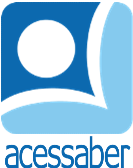 PROF:_______________________________________TURMA:___________NOME:________________________________________________________SITUAÇÕES PROBLEMA DE MATEMÁTICA1) NO ESTACIONAMENTO DO SHOPPING, HAVIA 456 CARROS VERMELHOS, 187 CARROS AZUIS E 302 CARROS PRETOS. QUANTOS CARROS HAVIA NO TOTAL?R. 2) O JARDIM BOTÂNICO TEM 523 FLORES, 291 ÁRVORES E 178 BROMÉLIAS. QUANTAS PLANTAS HÁ NO JARDIM BOTÂNICO?R. 3) UMA LOJA DE BRINQUEDOS, TEM 619 BONECAS, 354 CARRINHOS E 248 BOLAS. QUAL O TOTAL DE BRINQUEDOS NA LOJA?R. 4) HOJE NA LAVANDERIA, FORAM LAVADAS 483 CAMISAS, 276 CALÇAS E 155 TOALHAS. QUANTAS PEÇAS DE ROUPA FORAM LAVADAS NO TOTAL?R. 5) EM UMA SORVETERIA, FORAM VENDIDOS 395 SORVETES DE CHOCOLATE, 221 SORVETES DE MORANGO E 142 SORVETES DE CREME. QUANTOS SORVETES FORAM VENDIDOS NO TOTAL?R. 